Learning at River View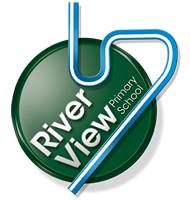 MusicMusic teaching at River View gives all children access to a music education that engages and inspires children to develop a love of music and develop their talent as musicians.  We believe that this increases their self-confidence, creativity and sense of achievement.At River View we provide this through focusing our teaching on 4 key areas of music; singing, playing instruments, composing and improvising and listening and appraising.Children will learn to sing and to use their voices, using their voices expressively and creatively. Throughout their time at River View they will perform in solo and ensemble contexts, using their voices with accuracy, fluency, control and expression. Children will learn to play instruments both tuned and untuned.  In KS1 children learn to play the glockenspiel and in KS2 all children learn to play the recorder. Further instrument tuition is offered in smaller groups to all KS2 children through MAPAS.  Children will develop their understanding of musical notation through instrument tuition. They play and perform in solo and ensemble contexts, playing musical instruments with increasing accuracy, fluency, control and expression. Children will experiment with, create, select and combine sounds using the inter-related dimensions of music. They will improvise and compose music for a range of purposes.Children will listen to a range of high-quality live and recorded music from different genres, era’s, traditions and from great composers and musicians to develop an understanding of the history of music. Children will also develop their understanding of how music is created, produced and communicated.Music is taught through a combination of work schemes that support teachers’ subject knowledge.  The music curriculum at River View enables children to develop their understanding of the inter-related dimensions of music: pitch, duration, dynamics, tempo, timbre, texture, structure and appropriate musical notations.Our Music curriculum is designed to equip children with the skills and knowledge to inspire, engage and give children a love for music.  We measure the impact of our curriculum through the following methods:Class discussions, drawing upon the knowledge they have learned Singing performancesMusical performances Discussions with childrenThe development of curiosity and excitement Engagement in further instrument tuition